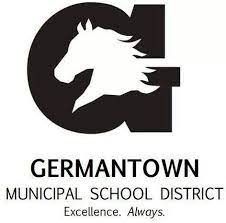 Individualized School Healthcare Plan (ISHP)Please attach applicable procedure and physician’s orders to this ISHPStudent Name:Student Name:DOB/ID #:DOB/ID #:Date:Date:School Site:Rm. #School Phone:School Phone:Physician Information:Physician Information:Physician Information:Physician Information:Physician Information:Physician Information:Physician Information:Physician Information:Physician Information:Physician Information:Physician Information:Physician Information:Physician Information:Name: Phone: Phone: Emergency Contacts:Emergency Contacts:Emergency Contacts:Emergency Contacts:Emergency Contacts:Emergency Contacts:Emergency Contacts:Emergency Contacts:Emergency Contacts:Emergency Contacts:Emergency Contacts:Emergency Contacts:Emergency Contacts:NameNameRelationshipRelationshipRelationshipPhonePhonePhonePhonePhonePhonePhonePhone1. 1. 2. 2. 3. 3. MEDICAL DIAGNOSIS/PROBLEM AND DESCRIPTION:MEDICAL DIAGNOSIS/PROBLEM AND DESCRIPTION:MEDICAL DIAGNOSIS/PROBLEM AND DESCRIPTION:MEDICAL DIAGNOSIS/PROBLEM AND DESCRIPTION:MEDICAL DIAGNOSIS/PROBLEM AND DESCRIPTION:MEDICAL DIAGNOSIS/PROBLEM AND DESCRIPTION:MEDICAL DIAGNOSIS/PROBLEM AND DESCRIPTION:MEDICAL DIAGNOSIS/PROBLEM AND DESCRIPTION:MEDICAL DIAGNOSIS/PROBLEM AND DESCRIPTION:MEDICAL DIAGNOSIS/PROBLEM AND DESCRIPTION:MEDICAL DIAGNOSIS/PROBLEM AND DESCRIPTION:MEDICAL DIAGNOSIS/PROBLEM AND DESCRIPTION:MEDICAL DIAGNOSIS/PROBLEM AND DESCRIPTION:Oral aversion: Reluctance, avoidance, or fear of eating, drinking, or accepting sensation in or around the mouth. The avoidance of food maybe related to an association with an unpleasant, stressful or painful stimulus. A feeding aversion refers to a situation where the student - who is physically capable of feeding or eating - exhibits partial or full food refusal.Oral aversion: Reluctance, avoidance, or fear of eating, drinking, or accepting sensation in or around the mouth. The avoidance of food maybe related to an association with an unpleasant, stressful or painful stimulus. A feeding aversion refers to a situation where the student - who is physically capable of feeding or eating - exhibits partial or full food refusal.Oral aversion: Reluctance, avoidance, or fear of eating, drinking, or accepting sensation in or around the mouth. The avoidance of food maybe related to an association with an unpleasant, stressful or painful stimulus. A feeding aversion refers to a situation where the student - who is physically capable of feeding or eating - exhibits partial or full food refusal.Oral aversion: Reluctance, avoidance, or fear of eating, drinking, or accepting sensation in or around the mouth. The avoidance of food maybe related to an association with an unpleasant, stressful or painful stimulus. A feeding aversion refers to a situation where the student - who is physically capable of feeding or eating - exhibits partial or full food refusal.Oral aversion: Reluctance, avoidance, or fear of eating, drinking, or accepting sensation in or around the mouth. The avoidance of food maybe related to an association with an unpleasant, stressful or painful stimulus. A feeding aversion refers to a situation where the student - who is physically capable of feeding or eating - exhibits partial or full food refusal.Oral aversion: Reluctance, avoidance, or fear of eating, drinking, or accepting sensation in or around the mouth. The avoidance of food maybe related to an association with an unpleasant, stressful or painful stimulus. A feeding aversion refers to a situation where the student - who is physically capable of feeding or eating - exhibits partial or full food refusal.Oral aversion: Reluctance, avoidance, or fear of eating, drinking, or accepting sensation in or around the mouth. The avoidance of food maybe related to an association with an unpleasant, stressful or painful stimulus. A feeding aversion refers to a situation where the student - who is physically capable of feeding or eating - exhibits partial or full food refusal.Oral aversion: Reluctance, avoidance, or fear of eating, drinking, or accepting sensation in or around the mouth. The avoidance of food maybe related to an association with an unpleasant, stressful or painful stimulus. A feeding aversion refers to a situation where the student - who is physically capable of feeding or eating - exhibits partial or full food refusal.Oral aversion: Reluctance, avoidance, or fear of eating, drinking, or accepting sensation in or around the mouth. The avoidance of food maybe related to an association with an unpleasant, stressful or painful stimulus. A feeding aversion refers to a situation where the student - who is physically capable of feeding or eating - exhibits partial or full food refusal.Oral aversion: Reluctance, avoidance, or fear of eating, drinking, or accepting sensation in or around the mouth. The avoidance of food maybe related to an association with an unpleasant, stressful or painful stimulus. A feeding aversion refers to a situation where the student - who is physically capable of feeding or eating - exhibits partial or full food refusal.Oral aversion: Reluctance, avoidance, or fear of eating, drinking, or accepting sensation in or around the mouth. The avoidance of food maybe related to an association with an unpleasant, stressful or painful stimulus. A feeding aversion refers to a situation where the student - who is physically capable of feeding or eating - exhibits partial or full food refusal.Oral aversion: Reluctance, avoidance, or fear of eating, drinking, or accepting sensation in or around the mouth. The avoidance of food maybe related to an association with an unpleasant, stressful or painful stimulus. A feeding aversion refers to a situation where the student - who is physically capable of feeding or eating - exhibits partial or full food refusal.Oral aversion: Reluctance, avoidance, or fear of eating, drinking, or accepting sensation in or around the mouth. The avoidance of food maybe related to an association with an unpleasant, stressful or painful stimulus. A feeding aversion refers to a situation where the student - who is physically capable of feeding or eating - exhibits partial or full food refusal.SYMPTOMS TO WATCH FOR:SYMPTOMS TO WATCH FOR:SYMPTOMS TO WATCH FOR:SYMPTOMS TO WATCH FOR:SYMPTOMS TO WATCH FOR:SYMPTOMS TO WATCH FOR:SYMPTOMS TO WATCH FOR:SYMPTOMS TO WATCH FOR:SYMPTOMS TO WATCH FOR:SYMPTOMS TO WATCH FOR:SYMPTOMS TO WATCH FOR:SYMPTOMS TO WATCH FOR:SYMPTOMS TO WATCH FOR:HEALTH CARE ACTION PLAN:HEALTH CARE ACTION PLAN:HEALTH CARE ACTION PLAN:HEALTH CARE ACTION PLAN:HEALTH CARE ACTION PLAN:HEALTH CARE ACTION PLAN:HEALTH CARE ACTION PLAN:HEALTH CARE ACTION PLAN:HEALTH CARE ACTION PLAN:HEALTH CARE ACTION PLAN:HEALTH CARE ACTION PLAN:HEALTH CARE ACTION PLAN:HEALTH CARE ACTION PLAN:Follow plan of care by Primary Care Provider (PCP)Recommend PCP referral to private OT to assistance with daily living skills, like eating and working on textures.Recommend dental exam to rule out any medical issues that may be the underlying cause of oral sensitivities.  For example, if the teeth haven’t been routinely and properly brushed, the gums may be sensitive, which may be confused for oral defensiveness.Recommend working with a feeding therapist to help Finn overcome oral aversions, begin to form a positive relationship with food, and learn the oral skills necessary for eating and food progression.Follow plan of care by Primary Care Provider (PCP)Recommend PCP referral to private OT to assistance with daily living skills, like eating and working on textures.Recommend dental exam to rule out any medical issues that may be the underlying cause of oral sensitivities.  For example, if the teeth haven’t been routinely and properly brushed, the gums may be sensitive, which may be confused for oral defensiveness.Recommend working with a feeding therapist to help Finn overcome oral aversions, begin to form a positive relationship with food, and learn the oral skills necessary for eating and food progression.Follow plan of care by Primary Care Provider (PCP)Recommend PCP referral to private OT to assistance with daily living skills, like eating and working on textures.Recommend dental exam to rule out any medical issues that may be the underlying cause of oral sensitivities.  For example, if the teeth haven’t been routinely and properly brushed, the gums may be sensitive, which may be confused for oral defensiveness.Recommend working with a feeding therapist to help Finn overcome oral aversions, begin to form a positive relationship with food, and learn the oral skills necessary for eating and food progression.Follow plan of care by Primary Care Provider (PCP)Recommend PCP referral to private OT to assistance with daily living skills, like eating and working on textures.Recommend dental exam to rule out any medical issues that may be the underlying cause of oral sensitivities.  For example, if the teeth haven’t been routinely and properly brushed, the gums may be sensitive, which may be confused for oral defensiveness.Recommend working with a feeding therapist to help Finn overcome oral aversions, begin to form a positive relationship with food, and learn the oral skills necessary for eating and food progression.Follow plan of care by Primary Care Provider (PCP)Recommend PCP referral to private OT to assistance with daily living skills, like eating and working on textures.Recommend dental exam to rule out any medical issues that may be the underlying cause of oral sensitivities.  For example, if the teeth haven’t been routinely and properly brushed, the gums may be sensitive, which may be confused for oral defensiveness.Recommend working with a feeding therapist to help Finn overcome oral aversions, begin to form a positive relationship with food, and learn the oral skills necessary for eating and food progression.Follow plan of care by Primary Care Provider (PCP)Recommend PCP referral to private OT to assistance with daily living skills, like eating and working on textures.Recommend dental exam to rule out any medical issues that may be the underlying cause of oral sensitivities.  For example, if the teeth haven’t been routinely and properly brushed, the gums may be sensitive, which may be confused for oral defensiveness.Recommend working with a feeding therapist to help Finn overcome oral aversions, begin to form a positive relationship with food, and learn the oral skills necessary for eating and food progression.Follow plan of care by Primary Care Provider (PCP)Recommend PCP referral to private OT to assistance with daily living skills, like eating and working on textures.Recommend dental exam to rule out any medical issues that may be the underlying cause of oral sensitivities.  For example, if the teeth haven’t been routinely and properly brushed, the gums may be sensitive, which may be confused for oral defensiveness.Recommend working with a feeding therapist to help Finn overcome oral aversions, begin to form a positive relationship with food, and learn the oral skills necessary for eating and food progression.Follow plan of care by Primary Care Provider (PCP)Recommend PCP referral to private OT to assistance with daily living skills, like eating and working on textures.Recommend dental exam to rule out any medical issues that may be the underlying cause of oral sensitivities.  For example, if the teeth haven’t been routinely and properly brushed, the gums may be sensitive, which may be confused for oral defensiveness.Recommend working with a feeding therapist to help Finn overcome oral aversions, begin to form a positive relationship with food, and learn the oral skills necessary for eating and food progression.Follow plan of care by Primary Care Provider (PCP)Recommend PCP referral to private OT to assistance with daily living skills, like eating and working on textures.Recommend dental exam to rule out any medical issues that may be the underlying cause of oral sensitivities.  For example, if the teeth haven’t been routinely and properly brushed, the gums may be sensitive, which may be confused for oral defensiveness.Recommend working with a feeding therapist to help Finn overcome oral aversions, begin to form a positive relationship with food, and learn the oral skills necessary for eating and food progression.Follow plan of care by Primary Care Provider (PCP)Recommend PCP referral to private OT to assistance with daily living skills, like eating and working on textures.Recommend dental exam to rule out any medical issues that may be the underlying cause of oral sensitivities.  For example, if the teeth haven’t been routinely and properly brushed, the gums may be sensitive, which may be confused for oral defensiveness.Recommend working with a feeding therapist to help Finn overcome oral aversions, begin to form a positive relationship with food, and learn the oral skills necessary for eating and food progression.Follow plan of care by Primary Care Provider (PCP)Recommend PCP referral to private OT to assistance with daily living skills, like eating and working on textures.Recommend dental exam to rule out any medical issues that may be the underlying cause of oral sensitivities.  For example, if the teeth haven’t been routinely and properly brushed, the gums may be sensitive, which may be confused for oral defensiveness.Recommend working with a feeding therapist to help Finn overcome oral aversions, begin to form a positive relationship with food, and learn the oral skills necessary for eating and food progression.Follow plan of care by Primary Care Provider (PCP)Recommend PCP referral to private OT to assistance with daily living skills, like eating and working on textures.Recommend dental exam to rule out any medical issues that may be the underlying cause of oral sensitivities.  For example, if the teeth haven’t been routinely and properly brushed, the gums may be sensitive, which may be confused for oral defensiveness.Recommend working with a feeding therapist to help Finn overcome oral aversions, begin to form a positive relationship with food, and learn the oral skills necessary for eating and food progression.Follow plan of care by Primary Care Provider (PCP)Recommend PCP referral to private OT to assistance with daily living skills, like eating and working on textures.Recommend dental exam to rule out any medical issues that may be the underlying cause of oral sensitivities.  For example, if the teeth haven’t been routinely and properly brushed, the gums may be sensitive, which may be confused for oral defensiveness.Recommend working with a feeding therapist to help Finn overcome oral aversions, begin to form a positive relationship with food, and learn the oral skills necessary for eating and food progression.STUDENT ATTENDANCESTUDENT ATTENDANCESTUDENT ATTENDANCESTUDENT ATTENDANCESTUDENT ATTENDANCESTUDENT ATTENDANCESTUDENT ATTENDANCESTUDENT ATTENDANCESTUDENT ATTENDANCESTUDENT ATTENDANCESTUDENT ATTENDANCESTUDENT ATTENDANCESTUDENT ATTENDANCE No Concerns              Concerning Absenteeism (5 – 9.9%)          	Chronic Absenteeism (> 10%)INTERVENTIONS Parent/Guardian Contact		 Attendance letter HIPAA/MD Contact			 Medical Referral Teacher(s) Collaboration		 SART/SARB No Concerns              Concerning Absenteeism (5 – 9.9%)          	Chronic Absenteeism (> 10%)INTERVENTIONS Parent/Guardian Contact		 Attendance letter HIPAA/MD Contact			 Medical Referral Teacher(s) Collaboration		 SART/SARB No Concerns              Concerning Absenteeism (5 – 9.9%)          	Chronic Absenteeism (> 10%)INTERVENTIONS Parent/Guardian Contact		 Attendance letter HIPAA/MD Contact			 Medical Referral Teacher(s) Collaboration		 SART/SARB No Concerns              Concerning Absenteeism (5 – 9.9%)          	Chronic Absenteeism (> 10%)INTERVENTIONS Parent/Guardian Contact		 Attendance letter HIPAA/MD Contact			 Medical Referral Teacher(s) Collaboration		 SART/SARB No Concerns              Concerning Absenteeism (5 – 9.9%)          	Chronic Absenteeism (> 10%)INTERVENTIONS Parent/Guardian Contact		 Attendance letter HIPAA/MD Contact			 Medical Referral Teacher(s) Collaboration		 SART/SARB No Concerns              Concerning Absenteeism (5 – 9.9%)          	Chronic Absenteeism (> 10%)INTERVENTIONS Parent/Guardian Contact		 Attendance letter HIPAA/MD Contact			 Medical Referral Teacher(s) Collaboration		 SART/SARB No Concerns              Concerning Absenteeism (5 – 9.9%)          	Chronic Absenteeism (> 10%)INTERVENTIONS Parent/Guardian Contact		 Attendance letter HIPAA/MD Contact			 Medical Referral Teacher(s) Collaboration		 SART/SARB No Concerns              Concerning Absenteeism (5 – 9.9%)          	Chronic Absenteeism (> 10%)INTERVENTIONS Parent/Guardian Contact		 Attendance letter HIPAA/MD Contact			 Medical Referral Teacher(s) Collaboration		 SART/SARB No Concerns              Concerning Absenteeism (5 – 9.9%)          	Chronic Absenteeism (> 10%)INTERVENTIONS Parent/Guardian Contact		 Attendance letter HIPAA/MD Contact			 Medical Referral Teacher(s) Collaboration		 SART/SARB No Concerns              Concerning Absenteeism (5 – 9.9%)          	Chronic Absenteeism (> 10%)INTERVENTIONS Parent/Guardian Contact		 Attendance letter HIPAA/MD Contact			 Medical Referral Teacher(s) Collaboration		 SART/SARB No Concerns              Concerning Absenteeism (5 – 9.9%)          	Chronic Absenteeism (> 10%)INTERVENTIONS Parent/Guardian Contact		 Attendance letter HIPAA/MD Contact			 Medical Referral Teacher(s) Collaboration		 SART/SARB No Concerns              Concerning Absenteeism (5 – 9.9%)          	Chronic Absenteeism (> 10%)INTERVENTIONS Parent/Guardian Contact		 Attendance letter HIPAA/MD Contact			 Medical Referral Teacher(s) Collaboration		 SART/SARB No Concerns              Concerning Absenteeism (5 – 9.9%)          	Chronic Absenteeism (> 10%)INTERVENTIONS Parent/Guardian Contact		 Attendance letter HIPAA/MD Contact			 Medical Referral Teacher(s) Collaboration		 SART/SARBIN THE EVENT OF AN EMERGENCY EVACUATIONIN THE EVENT OF AN EMERGENCY EVACUATIONIN THE EVENT OF AN EMERGENCY EVACUATIONIN THE EVENT OF AN EMERGENCY EVACUATIONIN THE EVENT OF AN EMERGENCY EVACUATIONIN THE EVENT OF AN EMERGENCY EVACUATIONIN THE EVENT OF AN EMERGENCY EVACUATIONIN THE EVENT OF AN EMERGENCY EVACUATIONIN THE EVENT OF AN EMERGENCY EVACUATIONIN THE EVENT OF AN EMERGENCY EVACUATIONIN THE EVENT OF AN EMERGENCY EVACUATIONIN THE EVENT OF AN EMERGENCY EVACUATIONIN THE EVENT OF AN EMERGENCY EVACUATIONThe following designated and trained staff member(s):         should have access to a communication device and are responsible for assuring that the student’s medication and emergency plan accompanies him/her to the evacuation command center.The following designated and trained staff member(s):         are responsible to evacuate the student following the pre-determined (attached) path of travel. If the student is unable to ambulate or utilize his/her powerchair/wheelchair, then the Med-Sled must be used to evacuate. The Med Sled is located: The following designated and trained staff member(s):         should have access to a communication device and are responsible for assuring that the student’s medication and emergency plan accompanies him/her to the evacuation command center.The following designated and trained staff member(s):         are responsible to evacuate the student following the pre-determined (attached) path of travel. If the student is unable to ambulate or utilize his/her powerchair/wheelchair, then the Med-Sled must be used to evacuate. The Med Sled is located: The following designated and trained staff member(s):         should have access to a communication device and are responsible for assuring that the student’s medication and emergency plan accompanies him/her to the evacuation command center.The following designated and trained staff member(s):         are responsible to evacuate the student following the pre-determined (attached) path of travel. If the student is unable to ambulate or utilize his/her powerchair/wheelchair, then the Med-Sled must be used to evacuate. The Med Sled is located: The following designated and trained staff member(s):         should have access to a communication device and are responsible for assuring that the student’s medication and emergency plan accompanies him/her to the evacuation command center.The following designated and trained staff member(s):         are responsible to evacuate the student following the pre-determined (attached) path of travel. If the student is unable to ambulate or utilize his/her powerchair/wheelchair, then the Med-Sled must be used to evacuate. The Med Sled is located: The following designated and trained staff member(s):         should have access to a communication device and are responsible for assuring that the student’s medication and emergency plan accompanies him/her to the evacuation command center.The following designated and trained staff member(s):         are responsible to evacuate the student following the pre-determined (attached) path of travel. If the student is unable to ambulate or utilize his/her powerchair/wheelchair, then the Med-Sled must be used to evacuate. The Med Sled is located: The following designated and trained staff member(s):         should have access to a communication device and are responsible for assuring that the student’s medication and emergency plan accompanies him/her to the evacuation command center.The following designated and trained staff member(s):         are responsible to evacuate the student following the pre-determined (attached) path of travel. If the student is unable to ambulate or utilize his/her powerchair/wheelchair, then the Med-Sled must be used to evacuate. The Med Sled is located: The following designated and trained staff member(s):         should have access to a communication device and are responsible for assuring that the student’s medication and emergency plan accompanies him/her to the evacuation command center.The following designated and trained staff member(s):         are responsible to evacuate the student following the pre-determined (attached) path of travel. If the student is unable to ambulate or utilize his/her powerchair/wheelchair, then the Med-Sled must be used to evacuate. The Med Sled is located: The following designated and trained staff member(s):         should have access to a communication device and are responsible for assuring that the student’s medication and emergency plan accompanies him/her to the evacuation command center.The following designated and trained staff member(s):         are responsible to evacuate the student following the pre-determined (attached) path of travel. If the student is unable to ambulate or utilize his/her powerchair/wheelchair, then the Med-Sled must be used to evacuate. The Med Sled is located: The following designated and trained staff member(s):         should have access to a communication device and are responsible for assuring that the student’s medication and emergency plan accompanies him/her to the evacuation command center.The following designated and trained staff member(s):         are responsible to evacuate the student following the pre-determined (attached) path of travel. If the student is unable to ambulate or utilize his/her powerchair/wheelchair, then the Med-Sled must be used to evacuate. The Med Sled is located: The following designated and trained staff member(s):         should have access to a communication device and are responsible for assuring that the student’s medication and emergency plan accompanies him/her to the evacuation command center.The following designated and trained staff member(s):         are responsible to evacuate the student following the pre-determined (attached) path of travel. If the student is unable to ambulate or utilize his/her powerchair/wheelchair, then the Med-Sled must be used to evacuate. The Med Sled is located: The following designated and trained staff member(s):         should have access to a communication device and are responsible for assuring that the student’s medication and emergency plan accompanies him/her to the evacuation command center.The following designated and trained staff member(s):         are responsible to evacuate the student following the pre-determined (attached) path of travel. If the student is unable to ambulate or utilize his/her powerchair/wheelchair, then the Med-Sled must be used to evacuate. The Med Sled is located: The following designated and trained staff member(s):         should have access to a communication device and are responsible for assuring that the student’s medication and emergency plan accompanies him/her to the evacuation command center.The following designated and trained staff member(s):         are responsible to evacuate the student following the pre-determined (attached) path of travel. If the student is unable to ambulate or utilize his/her powerchair/wheelchair, then the Med-Sled must be used to evacuate. The Med Sled is located: The following designated and trained staff member(s):         should have access to a communication device and are responsible for assuring that the student’s medication and emergency plan accompanies him/her to the evacuation command center.The following designated and trained staff member(s):         are responsible to evacuate the student following the pre-determined (attached) path of travel. If the student is unable to ambulate or utilize his/her powerchair/wheelchair, then the Med-Sled must be used to evacuate. The Med Sled is located: DESIGNATED STAFF:DESIGNATED STAFF:DESIGNATED STAFF:DESIGNATED STAFF:DESIGNATED STAFF:DESIGNATED STAFF:DESIGNATED STAFF:DESIGNATED STAFF:DESIGNATED STAFF:DESIGNATED STAFF:DESIGNATED STAFF:DESIGNATED STAFF:DESIGNATED STAFF:NameNameNameTraining DateNameNameNameNameNameNameNameNameTraining Date1. 1. 1. 4. 4. 4. 4. 4. 4. 4. 4. 2. 2. 2. 5. 5. 5. 5. 5. 5. 5. 5. 3. 3. 3. 6. 6. 6. 6. 6. 6. 6. 6. DISTRIBUTION DATE(S):DISTRIBUTION DATE(S):DISTRIBUTION DATE(S):DISTRIBUTION DATE(S):DISTRIBUTION DATE(S):DISTRIBUTION DATE(S):DISTRIBUTION DATE(S):DISTRIBUTION DATE(S):DISTRIBUTION DATE(S):DISTRIBUTION DATE(S):DISTRIBUTION DATE(S):DISTRIBUTION DATE(S):DISTRIBUTION DATE(S): Principal PrincipalDate Parent/Guardian Parent/Guardian Parent/Guardian Parent/Guardian Parent/Guardian Parent/GuardianDateDate Teacher (Put copy in sub folder) Teacher (Put copy in sub folder)Date Other OtherDateDateSchool Nurse SignatureDateParent/Guardian SignatureParent/Guardian SignatureDate